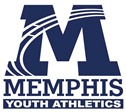 Cross Country Spectator EtiquetteIn an effort to ensure that every runner is given an equal opportunity to complete our cross country courses safely while giving parents and spectators ample opportunity to view the participants, Memphis Youth Athletics has developed simple guidelines for parents and spectators to follow during the meet.  Please take time to go over these simple rules and pass them along to your family members or meet guests.CourseSpectators are welcome to view runners on the course however the course is set up  for the runners.  Please be aware of caution tape, flagging, red traffic cones and painted lines.  These are used to outline the course boundaries. Spectators should stay outside of the course boundaries and never cross over the course while a race is in progress. Crossing in front of runners no matter what place they are in is both hazardous and disrespectful.  Wait till the ENTIRE FIELD has passed before you cross over a course boundary.  Once your runners race is over please do not use the course to exit the competition area until the race is completely finished.  Use caution when walking around course boundary markers so as not to alter their placement or direction.  This could affect the direction the runner takes on the course.AssistancePacing or running, biking alongside of an athlete during a race is prohibited.  If an athlete needs special assistance due to a disability please make sure race officials are aware of this prior to the start so accommodations can be made. Providing fluids during the race outside of that provided by officials is not allowed unless a participant is in physical distress.Starting LineThe starting line is reserved for athletes.  It is not a place for parents.  If you would like to take a quite team picture you must do so from behind the runners at the starting line.  Being in front of the starting line for any reason delays the start of the race and the attention of the runners to final starting instructions.  If the runners are paying attention to you they more than likely will be caught off guard by the starter’s pistol.  Being unprepared for the start leads to athletes falling at the start.  Please refrain from being at the front of the starting line.Participant EtiquetteAll runners should show respect for each other on the course and in the finish chute.  Though starts will be crowded please make sure your runners do not shove, trip or push other runners.  Extending hands and arms for balance or to prevent collisions are within competitive boundaries.  Intentional acts of shoving, tripping, pushing or unsportsmanlike conduct will result in a disqualification from the race and a meeting with MYA Director, school coach, parents and athlete.  Runners are not allowed in any form shape or manner to intentionally impede the forward progress of another runner.  This is most especially true when running in to the finish line.  Athletes must keep arms and hands in towards their body and they are not to be used to block someone’s progress to the finish line.  This too will result in disqualification from the race.  Please encourage your athletes to act like they have crossed a finish line before – grandstanding, cartwheels, etc. are discouraged.  Once the finish line is crossed all runners should stay in line and in order not passing or shoving in the chute.Finish LineMYA finish lines are generally set up in the following manner.  Please pay close attention to the areas where parents, spectators and coaches are not allowed to stand or gather.  Notice where the finish clock is located and make sure all runners and spectators have a clear view of the clock – i.e. do not stand in front of the clock blocking its view.o o o o o o o o o o o o o o o o o o o o o o o o o o o o o o o o o oo o o o o o o_ _ _ _ _ _ _ _ _ _ _ _ _ _ _ F  	Dotted lines    =    caution    tape    or                                                                 Ibarricades.  This    Is    just    before                                                               N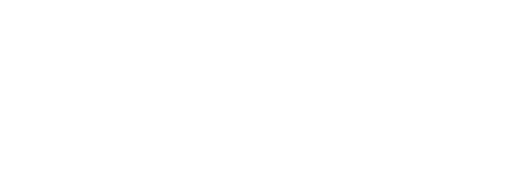 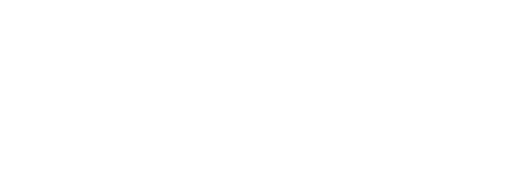 the  runners    get   to    the    finish    line.        Not to     be    crossed    once    race                                                                              I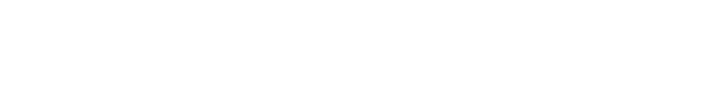 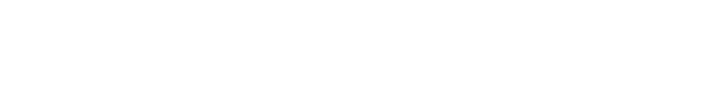 Finish Chute – Race Officials and EMS only. No Parents or Spectators Allowed_ _ _ _ _ _ _ _ _ _ _ _ _ _ _S  	H     o o o o o o o o o o o o o o o o o o o o o o o o o o o o o o o o o o o o o o o o oTiming /    Race    Clock.        Officials    and    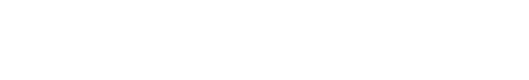 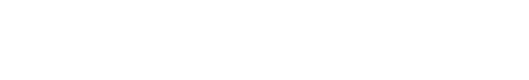 EMS area    -­‐    RESTRICTED    Area  marked    by    OOO’s    are    restricted    areas    NO    PARENTS    /    SPECTATORS    OR    COACHES    ALLOWED    along    the    colored    ropes    that    make  up    finish    chute  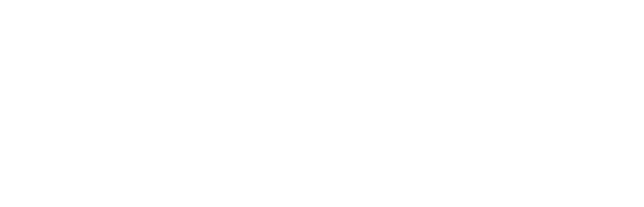 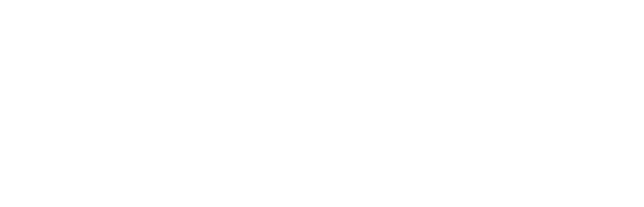 